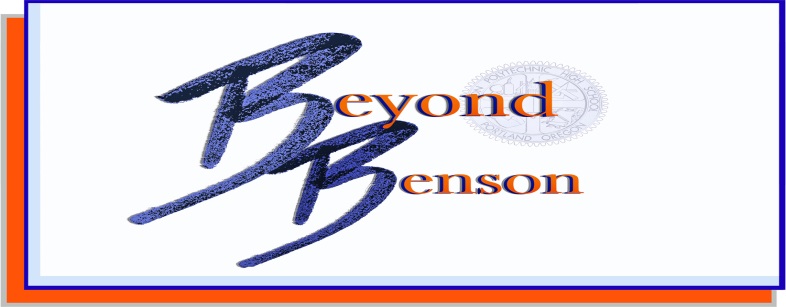 Planning to go to college?  Need help with applications and scholarships?Beyond Benson is a program which matches Benson Tech sophomores and juniors with a community mentor who helps students with post high school preparation.  Typically, the mentors work privatelywith each student to provide individual assistance such as: applying for scholarships, researching colleges and completing college applications, and preparing for interviews.Beyond Benson Expectations:If you are interested in being in the Beyond Benson program, please read the following expectations very carefully:Qualifications:	Have a 3.0 cumulative GPA and at least a C in core classes.Meetings: 	Meet with your mentor at least twice a month through the end of your senior yearContact your mentor in advance if you have to miss a meetingNOTE: if you have three unexcused absences, you will be dropped from the programAttend small group meetings on post-high school topicsFollow through: complete agreed upon assignmentsCommunicate with your mentor via email and/or text in a timely manner.I have read the above expectations and accept my responsibility for participating in the program:________________________		Student SignatureStudent Application:Name: 				____________________________________________________Student Phone Number: 	____________________________________________________Student Email: 			____________________________________________________CTE Major: 			____________________________________________________Please answer the following question and attach your typed essay to your application: What are your educational and career plans after high school and why? What inspires you to achieve them? (please type and attach your paragraph/few sentences to the application)Parent Questionnaire	(please fill out this section with your student)Name(s): 			____________________________________________________Parent Phone Number: 		____________________________________________________Parent Email: 			____________________________________________________Have other members of the family attended college (parents/siblings)? If so, where and how many years?I am interested in my student exploring (circle all that apply):2 year college: If so, where?4 year college: If so, where?College is expensive and can be very stressful on family budgets. What are your student’s plans to pay for college (i.e. student loans, grants, scholarships, work study, etc.)?I reviewed the following expectations with my student and I understand their commitment to the program:Qualifications: 	Have a 3.0 cumulative GPA and at least a C in core classes.Meetings: 	Meet with your mentor at least twice a month through the end of your senior yearContact your mentor in advance if you have to miss a meetingNOTE: if you have three unexcused absences, you will be dropped from the programAttend small group meetings on post-high school topicsFollow through: complete agreed upon assignmentsCommunicate with your mentor via email and/or text in a timely manner.I have read the above expectations and accept my responsibility for participating in the program:________________________		Parent SignatureQuestions? See your counselor. Forms due by Friday, March 17th